	Додаток № 5		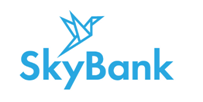 (нова редакція діє з «30» березня 2023згідно з рішенням Правління АТ «СКАЙ БАНК» протокол № 23/1 від 29.03.2023) до Публічного договору про  комплексне банківське обслуговування фізичних осіб АТ «СКАЙ БАНК» 	____________________________________________________ 
(найменування органу Пенсійного фонду____________________________________________________або органу соціального захисту населення)____________________________________________________(прізвище, ім’я, по батькові та місце проживання)____________________________________________________(реквізити паспорта громадянина України абоіншого документа,  що посвідчує особу і підтверджує її вік, та документа, визначеного законодавством, для з’ясування місця її проживання)____________________________________________________(реєстраційний номер облікової карткиплатника податків (за наявності)ЗАЯВА 
про виплату пенсії/субсидії або грошової допомогиПрошу належні мені суми пенсії/субсидії (грошової допомоги, іншої грошової виплати) починаючи з ____________ ____ р. перераховувати на мій поточний рахунок, який відкрито у ______________________________________________________________________________ _________________________________________________________________,(найменування установи уповноваженого банку)поточний рахунок № _______________________, рахунок установи уповноваженого 
банку № ________________________________________________________________________ 
в ______________________________, код банку _________________________, код згідно з ЄДРПОУ __________________.____ _____________ _____ р.             ______________________
                                                                                                                                                     (підпис одержувача)*Я, _________________________________________________, уповноважую працівника                                             (прізвище, ім’я, по батькові)банку передати від мого імені цю заяву до відповідного органу Пенсійного фонду або органу соціального захисту населення.*Я, _______________________________________________________________________,(прізвище, ім’я, по батькові, посада уповноваженого працівника банку)підтверджую, що ідентифікація клієнта під час відкриття рахунка, в тому числі з обов’язковим пред’явленням паспорта громадянина України або іншого документа, що посвідчує особу і підтверджує її вік, та документа, визначеного законодавством, для з’ясування місця її проживання, проведена у повному обсязі відповідно до вимог законодавства та нормативно-правових актів Національного банку, а копії відповідних документів сформовано в окрему справу.*Уповноважений працівник банку
______________                                               _____________________________          (підпис)                                                                                  (прізвище та ініціали)М.П.(відмітка банку)__________ 
* Зазначається у випадках подання заяви через установу уповноваженого банку.